All information provided on this form will only be used for the purpose of considering your application for this position.  Please complete all the sections by typing your answers in the spaces below: 				         Please tick:Education and Qualification DetailsPlease use a separate row for each different educational establishment; listing the qualification, grades gained and date achieved at that place of learning. Please add further rows as required.Employment HistoryPlease use a separate row for each different organisation you have worked for. Please detail the roles undertaken for each organisation. List the most recent first and add rows as required:Experience in pastoral and preaching ministryPlease identify and describe your experience of serving in any role that involved pastoral care and/or preaching. Please add rows as required. In your reply please ensure that you explicitly cover:The opportunities you have had to preach the Bible to large groups (congregations)Your experience in pastoral care in respect of the wider churchDescribe some recent examples of evangelism you have been involved withPersonal StatementPlease take the opportunity to complete a personal statement under the following three headings:Using personal examples, how do you fulfil the requirements of the Person Specification? (400 words max)Our church website outlines the current vision and mission statements. How do you see these being worked out in practice? (400 words max)Why do you believe you should be considered for this role? (400 words max)Rehabilitation of Offenders ActIf you have been convicted of a criminal offence, please give details (offence, date sentenced imposed) unless the conviction is considered ‘spent’ under the Rehabilitation of Offenders Act 1974.Equality Act 2010The Equality Act 2010 protects disabled people from unlawful discrimination. If your application is successful and you tell us that you have a disability, we will make reasonable adjustments to your working environment and to your work arrangements and practices.											            Please tick:References Please give details of at least three individuals who would be willing to provide a reference for you for this role. The expectation is that the referee would be able to:Confirm your identity and for what period they have known you.Provide a basic assessment of your suitability for the role described in this application.Declaration:I declare that the information given on this form and any other accompanying documents is true and correctI have read and understood the Job Description and Person Specification relating to this applicationI accept and agree to abide by Romford Evangelical Free Church policies and proceduresI understand that any omissions or false statements may justify my dismissal from Romford Evangelical Free ChurchI accept my responsibility to inform Romford Evangelical Free Church of any changes (e.g. contact or status details) during the application processData Protection Statement - How Romford Evangelical Free Church (“Evan”) will use your personal information:“Evan” collects and processes personal information relating to service users, paid staff or volunteers, to effectively manage our activities and to meet our statutory obligations as a place of worship and Charity. We are committed to protecting your personal information and being transparent about what information we hold about you, how we use it and who we share it with. It is important that you read and understand the “Evan” Church Privacy Notice which will detail exactly how your information will be used: This is available from the Church Office, together with the full Church Data Protection Policy and associated documents.All printed documentation will be destroyed once the role has been successfully filled.  An electronic copy of all documentation will be retained on a password protected memory device that is stored in a locked fireproof location. This will be for 6 years from the end of employment if employed, or for a maximum of one year from the date of the interviews for those not subsequently employed.Please tick any of the following boxes, to show how you agree to be contacted:Please return to Romford Evangelical Free Church, 180 Brentwood Road, Romford, Essex RM1 2RTTel: 01708 769868 or email church@romford-evan.co.uk	Website www.romford-evan.co.ukSignature:	_______________________________________________	Date:	__________________Notes  i)	Applicants will be considered irrespective of their age.  ii)	The church leadership will ensure that all workers will be appointed, trained, supported and supervised in accordance with government guidelines on safer recruitment. This may involve DBS (Disclosure and Barring Service) checks before any appointment is confirmed and Safeguarding Training when required.iii)	The successful candidate will be expected to provide other personal details, including an original signature, and evidence of qualifications and the right to work in the UK as part of Safeguarding. Romford Evangelical Free Church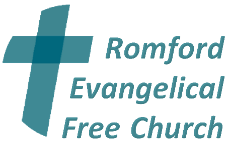 Job Application: PastorFirst NameMiddle NamesLast NameHouse No/ Street: E-mail:Town/ City/ County:Telephone:Postcode:Mobile:Are you required to hold a work permit to work in the UK?NoYesIf so, when does it expire?Further and/or Higher Education Institution Name and Address:Qualifications Gained:Grade:Date Achieved:Secondary School EducationInstitution Name and Address:Qualifications Gained:Grade:Date Achieved:Any non-qualification training that is relevant to the position - Institution Name and Address:Subject:Length:Date completed:Employer Name & Address:Role Description:Dates from and to:Reason for LeavingOrganisation and Role:Organisation and Role:Experience gained:Experience gained:Do you consider yourself to have a disability or health condition?Do you consider yourself to have a disability or health condition?NoYesIf yes, please give details and describe any adjustments required:Full Name (& Job Title if appropriate)Contact Address and PostcodeTelephone and EmailRelationshipI wish to control contact with all or some of the referees provided.(If this box is ticked then we will contact you before we take any references)I wish to control contact with all or some of the referees provided.(If this box is ticked then we will contact you before we take any references)I wish to control contact with all or some of the referees provided.(If this box is ticked then we will contact you before we take any references)By postBy telephoneBy email